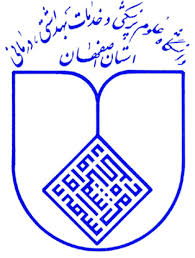 مرکز آموزشی درمانی فیضآشنایی با کتابخانه مرکز آموزشی درمانی فیض(ویژه دستیاران و دانشجویان گروه چشم)بهار1398رسالت کتابخانهکتابخانه مرکزجهت هر چه بالا بردن سطح علمی دانشجویان و دستیاران و اعضای هیئت علمی خود تلاش میکند که از منابع اطلاعاتی و علمی روز دنیا بهره مند باشدو این مجموعه کتابخانه را هر چه بیشتر به تخصصی تر شدن در رشته های آموزشی  خود تبدیل کند.جامعه کتابخانهقابل ارائه به اعضای محترم هیئت علمی و دانشجویان و دستیاران رشته های پرستاری- پزشکی- دستیاران چشم پزشکی- قلب و بیهوشی و داخلی ( که عضو کتابخانه مرکزی دانشگاه میباشند).دستیابیقفسه کتابخانه با سیستم باز به تمام گروههای یاد شده سرویس میدهد.مجموعهمجموعه کتابخانه شامل کتابهای فارسی و لاتین و مجلات و پایگاههای اطلاعاتی پایان نامه ها و سی دی های آموزش از سطح دانشجویی تا رفرنسهای تخصصی رشته های مختلف میباشد.آدرس وب سایت کتابخانه فیضhttps://centlib.mui.ac.ir/feyz/newsکلیه اخبار و اطلاعات بروز کتابخانه را میتوانید در وب سایت کتابخانه مشاهده بفرمایید.دریافت مقاله غیر قابل دسترس از طریق ایمیل(خدمات تحویل مدرک)یکی از خدمات مهم کتابخانه ها و مراکز اطلاع رسانی تهیه اصل مدرک مورد نیاز استفاده کنندگان از جمله مقالات علمی می باشد. بدین منظور اقدامات خاصی مورد استفاده قرار می گیرد تا این خدمت هم به نحو مطلوب و کارآمد و هم به گونه ای از لحاظ اقتصادی ارزانتر انجام شود. با جستجوی مقاله از پایگاههای کتابخانه مرکزی و حتی گوگل اسکالر مطمئن شوید که اصل مقاله یافت نمیشود وبعد از آن فرم مربوط به خدمات تحویل مدرک را تکمیل کنید و در زمان بسیار کوتاهی مقاله خودرا دریافت کنید.لطفا جهت دسترسی به اطلاعات بیشتر یا جستجوی مقاله ویا استفاده ازپایگاههای کتابخانه مرکزی با مسئول کتابخانه مرکز تماس بگیریید.شماره تماس کتابخانه مرکز آموزشی درمانی فیض:34452031 داخلی39009133682571تلفن همراه مسئول کتابخانهایمیل:   مسئول کتابخانه : اشرف گودرزی کارشناس کتابداریgodarzi80@yahoo.comساعت کار کتابخانه مرکز از شنبه تا پنج شنبهمخزن30/7 الی14سالن مطالعه30/7 الی22مکان کتابخانه:طبقه سوم درمانگاه-جنب دفترگروه چشم و کلاس درس